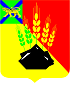                                                     ДУМАМИХАЙЛОВСКОГО МУНИЦИПАЛЬНОГО  РАЙОНА  Р Е Ш Е Н И Е с. Михайловка31.03.2016 г.	                                                                                    №  69О награждении Почетной грамотой Думы Михайловского муниципального района      Руководствуясь Положением «О Почетной грамоте Думы Михайловского муниципального района» и на основании  ходатайства администрации Михайловского муниципального района, ходатайства КГБУ «Центр занятости населения Михайловского района»,  Дума Михайловского муниципального района					Р Е Ш И Л А:Наградить Почетной грамотой Думы Михайловского муниципального района за продолжительную, безупречную работу в сфереМихайловского муниципального района, высокий профессионализм и активное участие в общественной деятельности в связи с 25-летием образования государственной службы занятости:      Лебедь Игоря Николаевича – директора КГБУ «Центра занятости населения Михайловского муниципального района        2. Наградить Почетной грамотой Думы Михайловского муниципального района за высокие профессиональные качества и ответственное отношение к делу и в связи с празднованием Дня работников торговли, бытового обслуживания и жилищно-коммунального хозяйства следующих работников жилищно-коммунального хозяйства:      1.1. Миколайчук Юрия Леонидовича – начальника теплового участка Михайловского филиала КГУП «Примтеплоэнерго»;      1.2. Мельничук Наталью Николаевну – руководителя МКУ «МСООУ»;      1.3. Коваева Алексея Васильевича – начальника хозяйственного отдела МКУ «МСООУ»;      1.4. Лачкова Юрия Егоровича – заведующего по хозяйственной части КГБУЗ «Михайловская ЦРБ».  3. Данное решение вступает в силу со дня его принятия.Председатель Думы Михайловскогомуниципального района                                                            В.В. Ломовцев